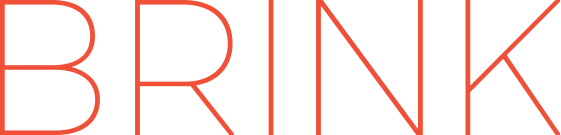 OHA Transformation CenterRadio Ad I Dental – COVID (SPANISH)DURING COVID-19 – DENTAL HEALTH:30 second COVID-19 Dental Script (66 words) A usted le encanta ver a su hijo sonreír, y a nosotros también.Las consultas regulares ayudan a que los dientes de sus hijos se mantengan fuertes todo el año.¿Faltó a una consulta durante el coronavirus? No hay problema.Su dentista está listo para ayudarle. Llame hoy mismo, le ayudarán a programar una cita.Más información sobre cómo programar una consulta en la página web .org de la CCO.